Materiałoznawstwo odzieżowe (4h) 17.03.2021 r. - krawiec.Temat: Włókna naturalne- zwierzęce. Włókna jedwabne. Włókna ponowne i wtórne. Włókna chemiczne- sztuczne. Włókna sztuczne celulozowe. Włókna sztuczne białkowe. Włókna sztuczne z soku kauczukowego.Witam serdecznie. Lniana koszula, sukienka z naturalnego jedwabiu, a może polarowa bluza lub ubranie z materiału, z jakiego wykonuje się kombinezony kosmonautów? Współczesny człowiek może wybierać z bardzo szerokiej oferty materiałów wykorzystywanych do produkcji odzieży. Dzisiaj poznasz następne z nich.Proszę wpisać temat do zeszytu i przeanalizować przesłane materiały. Przypominam, czekam na zaległe prace.Przesyłam załączniki.Pozdrawiam. Beata Gola17.03.2021 r.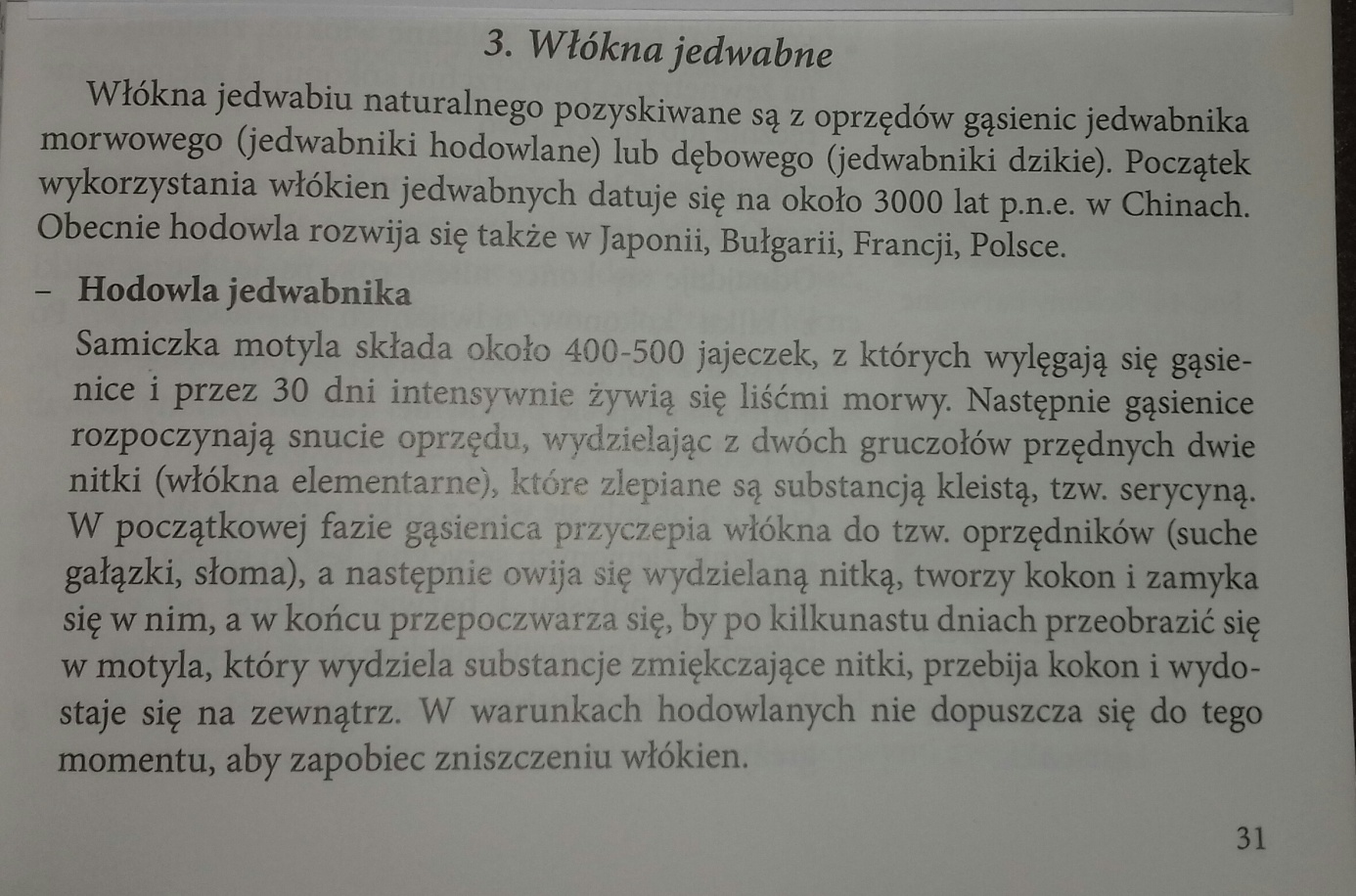 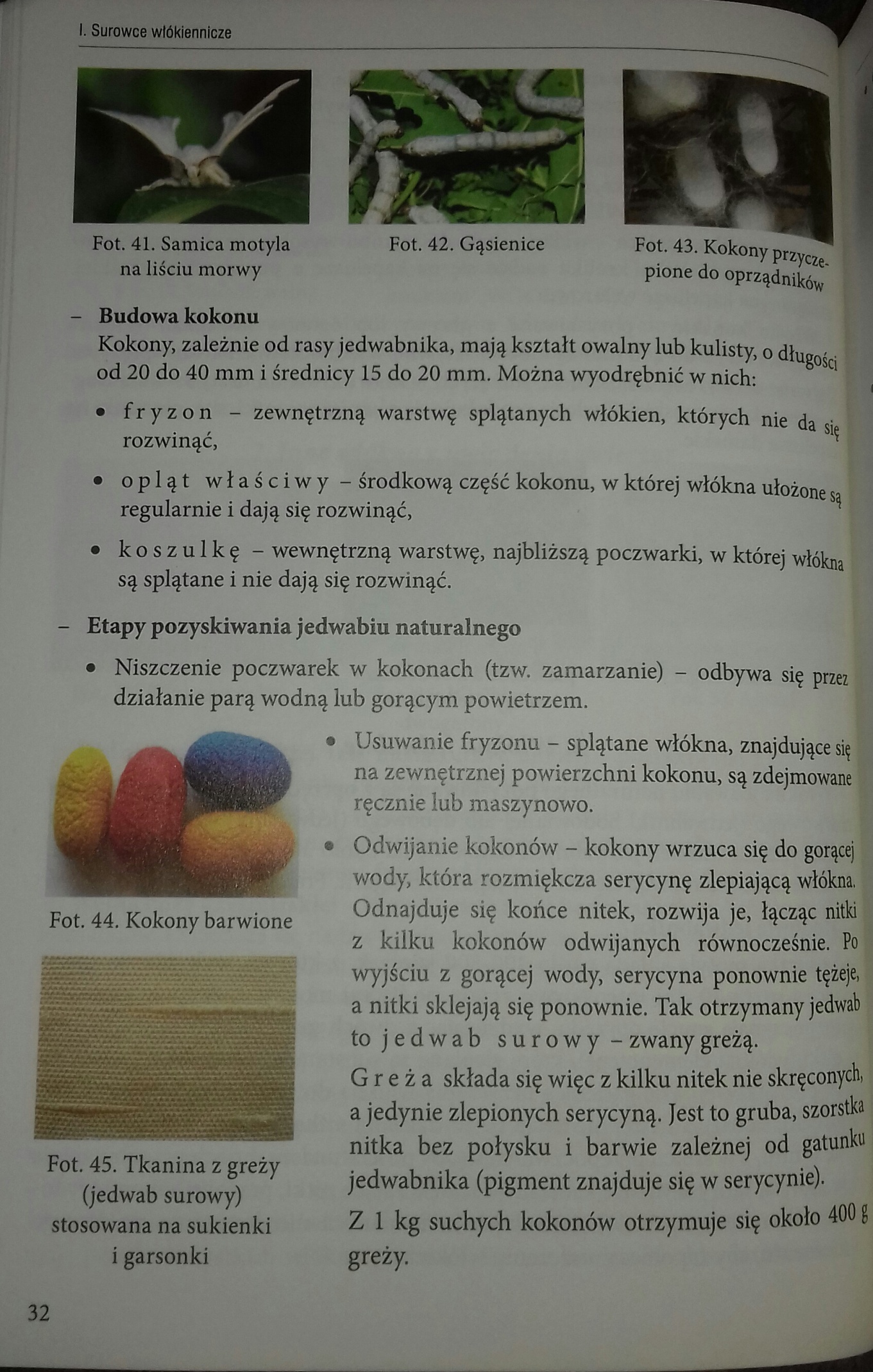 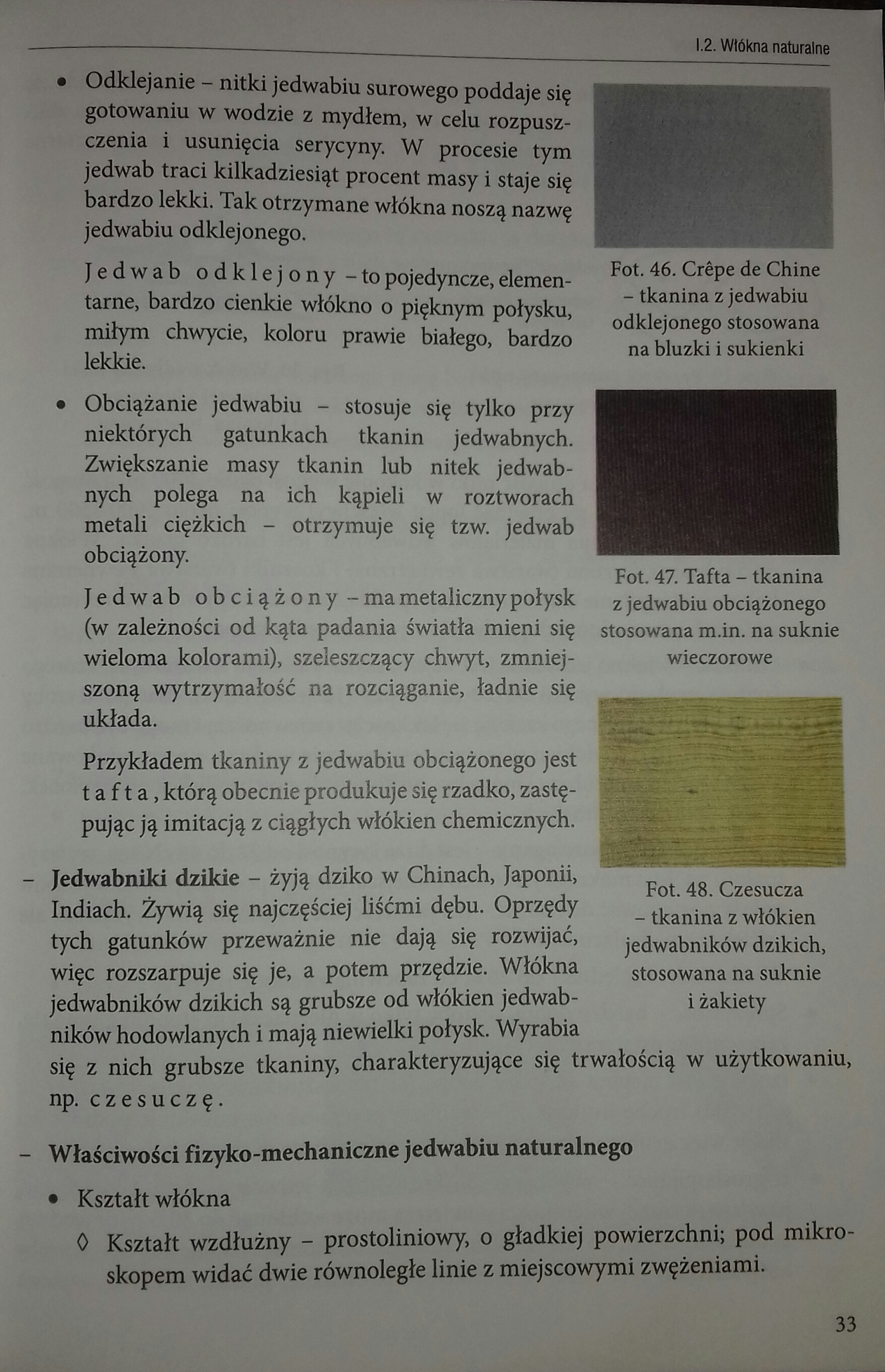 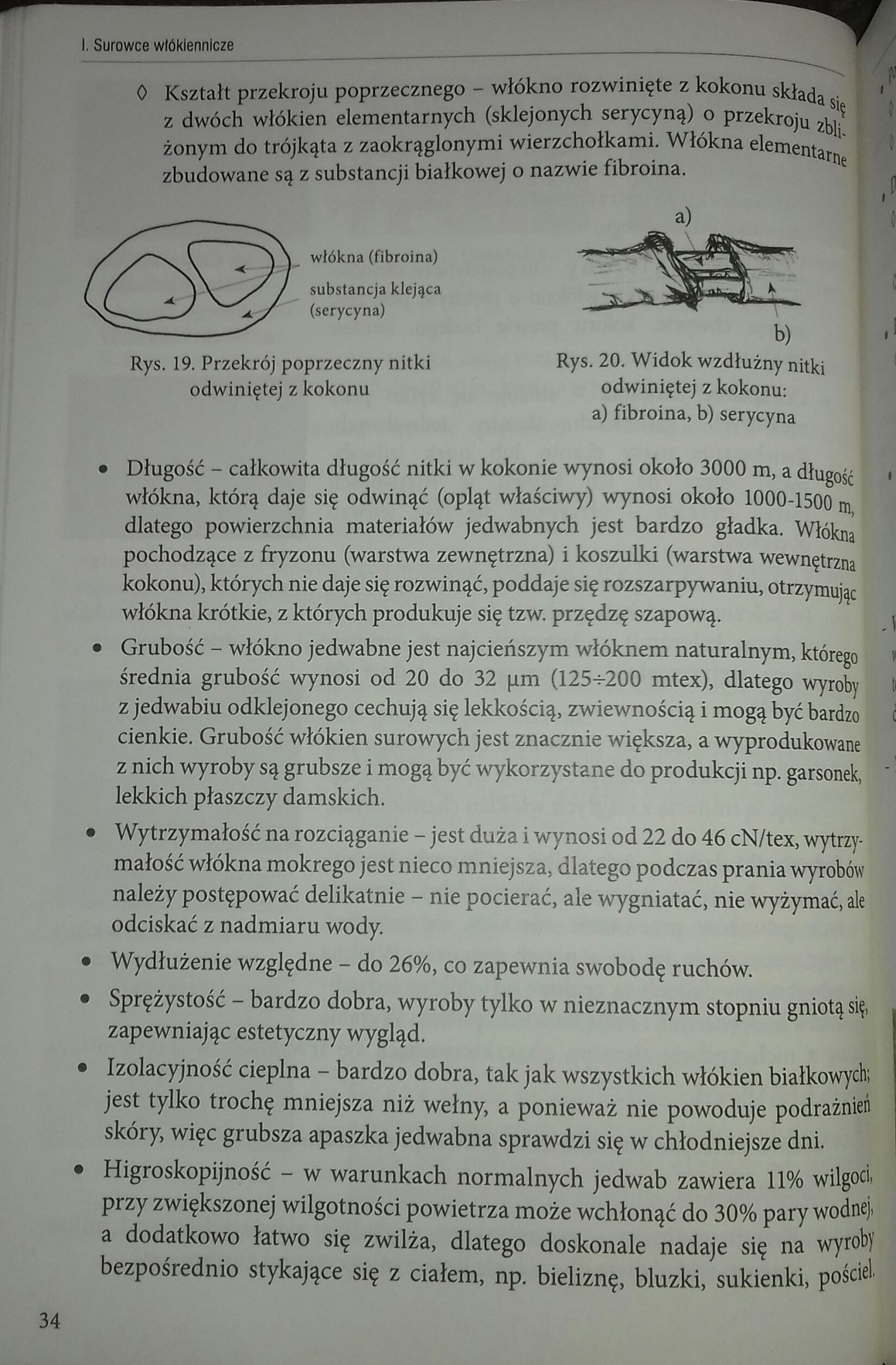 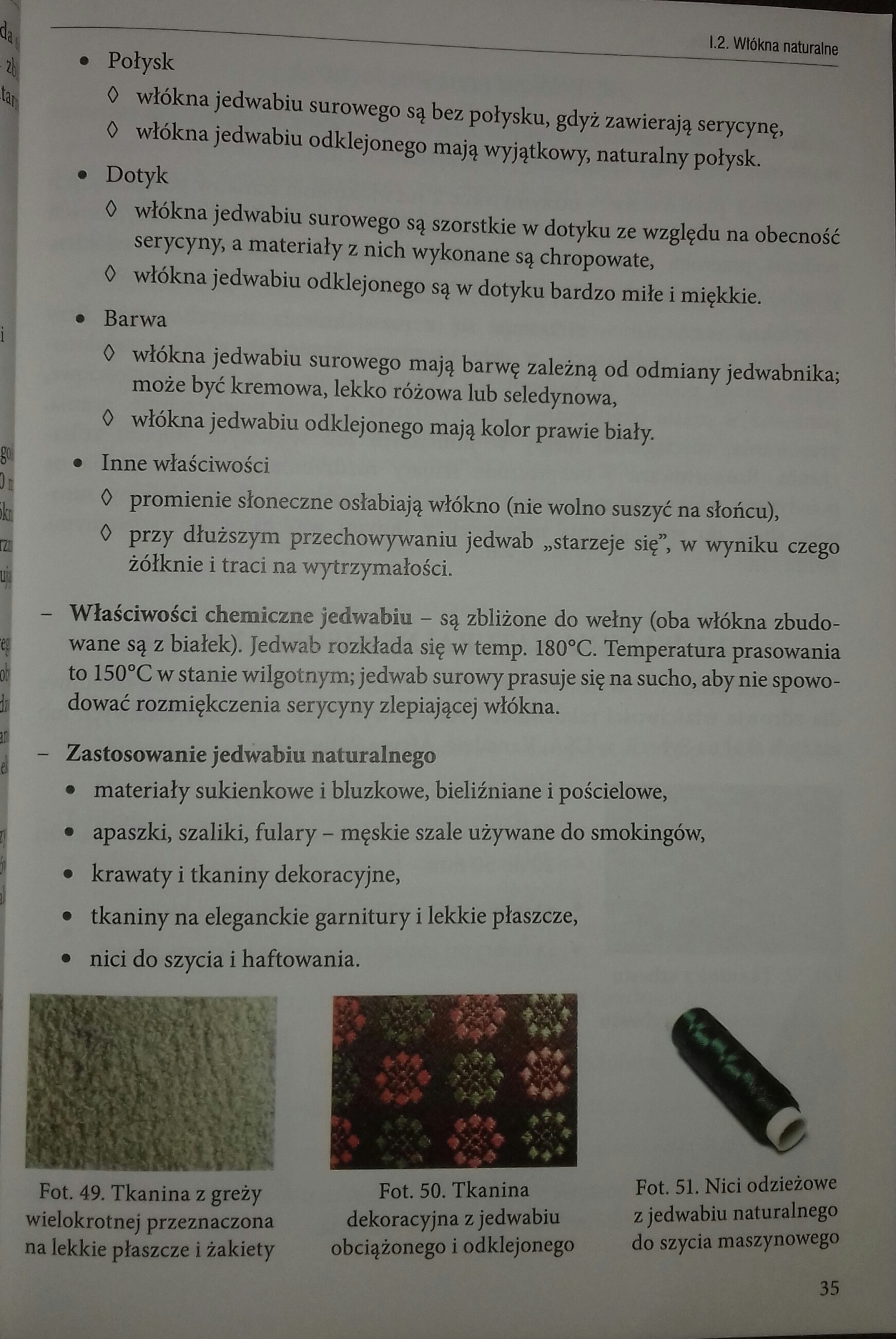 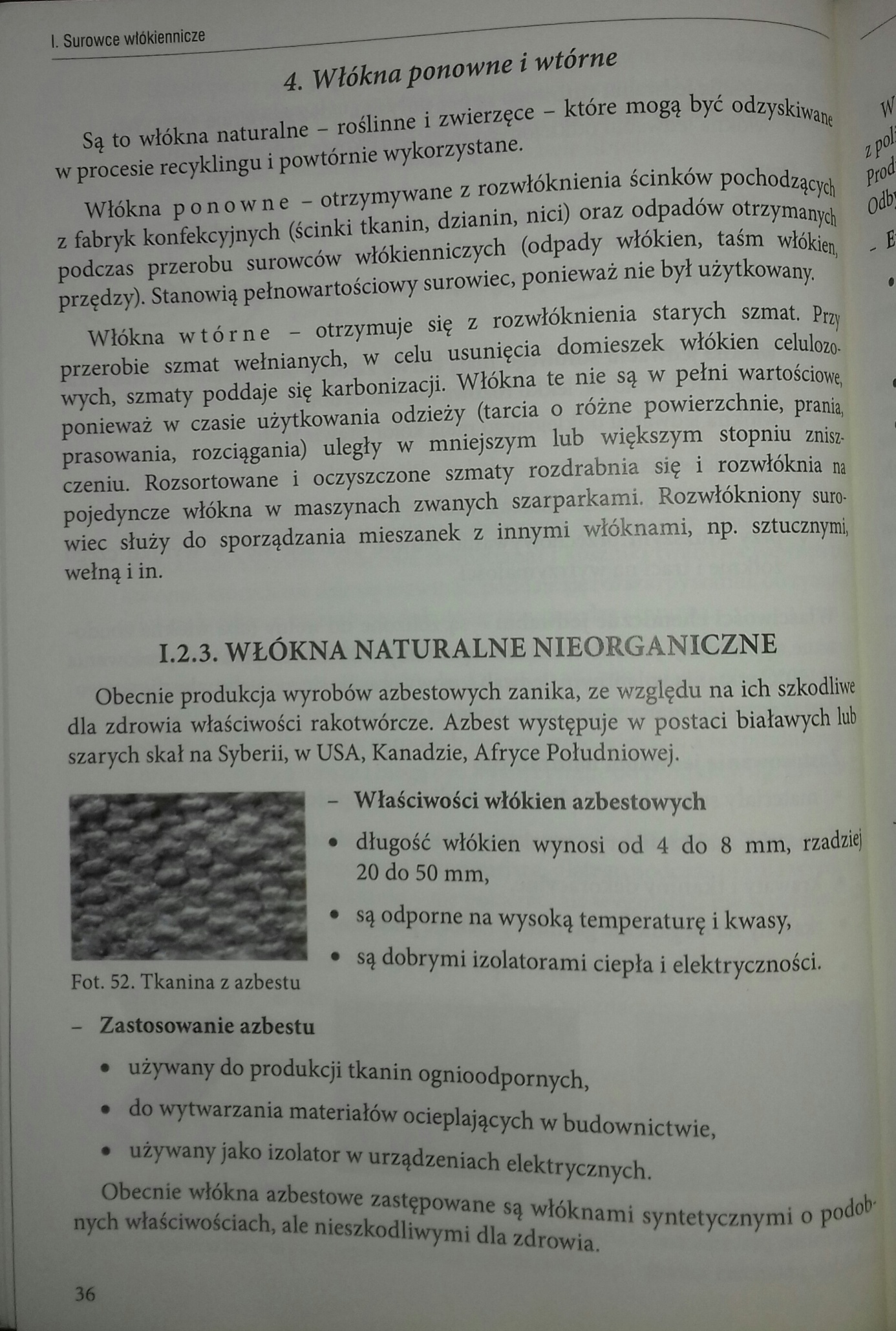 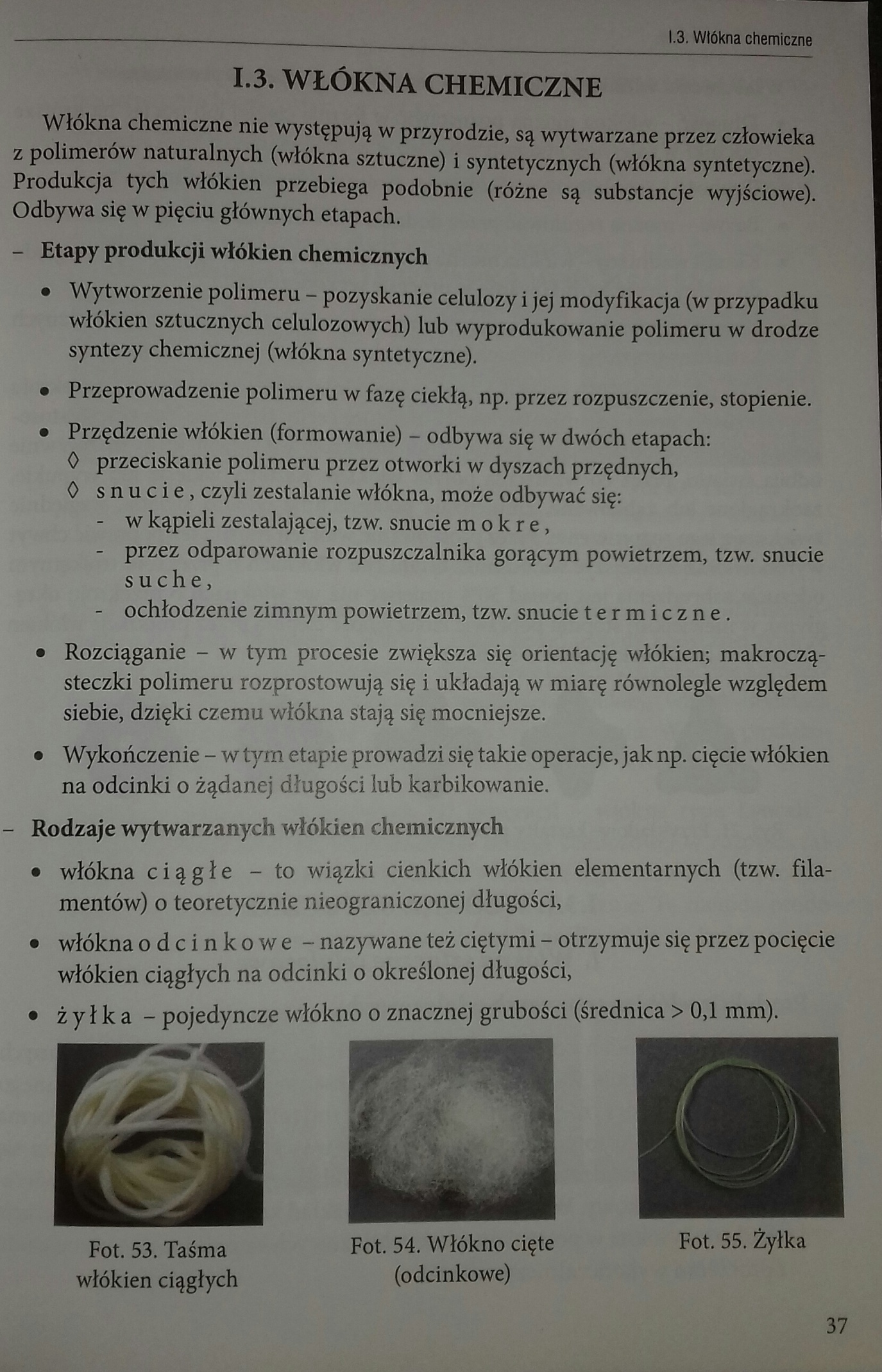 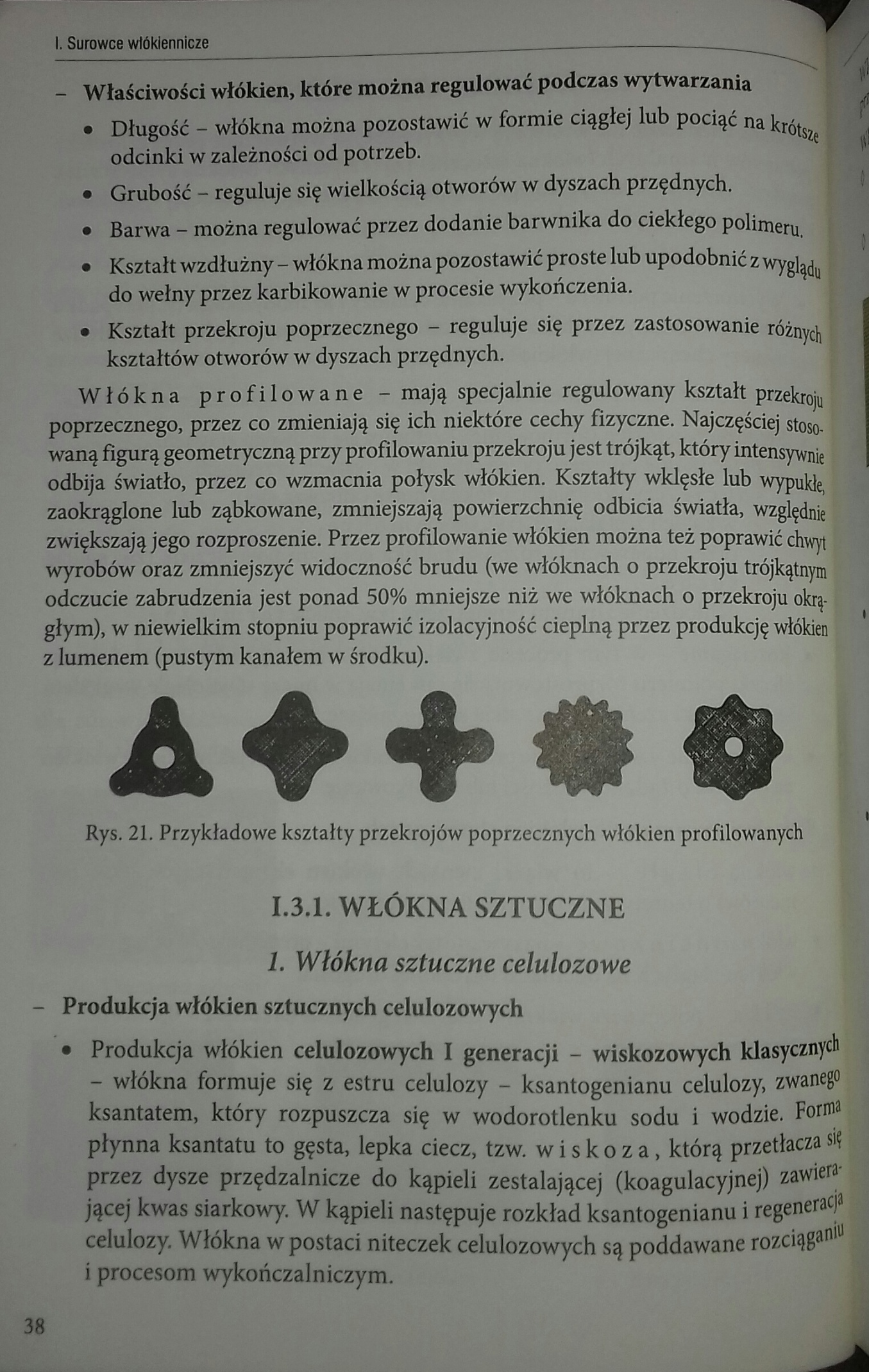 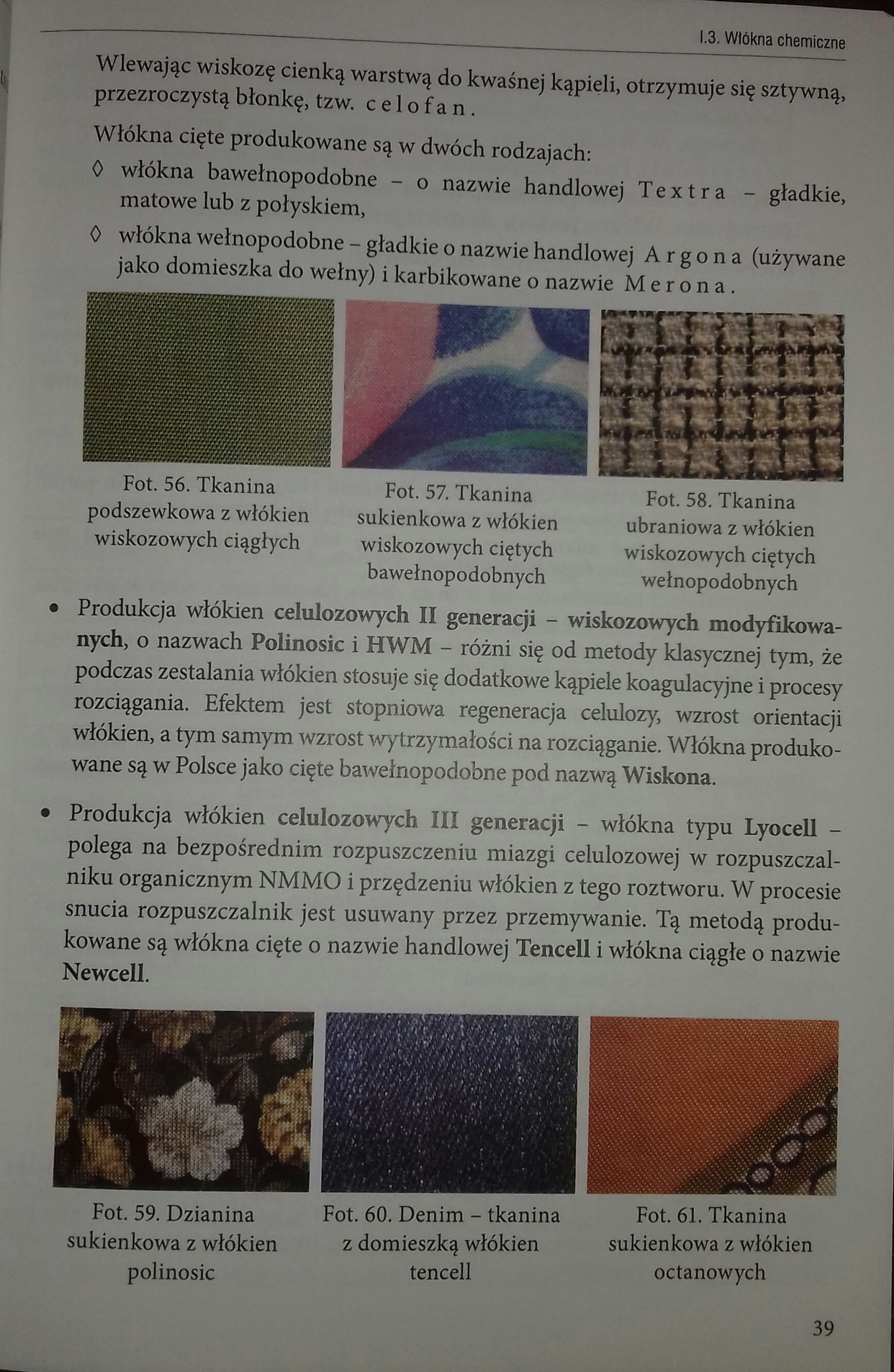 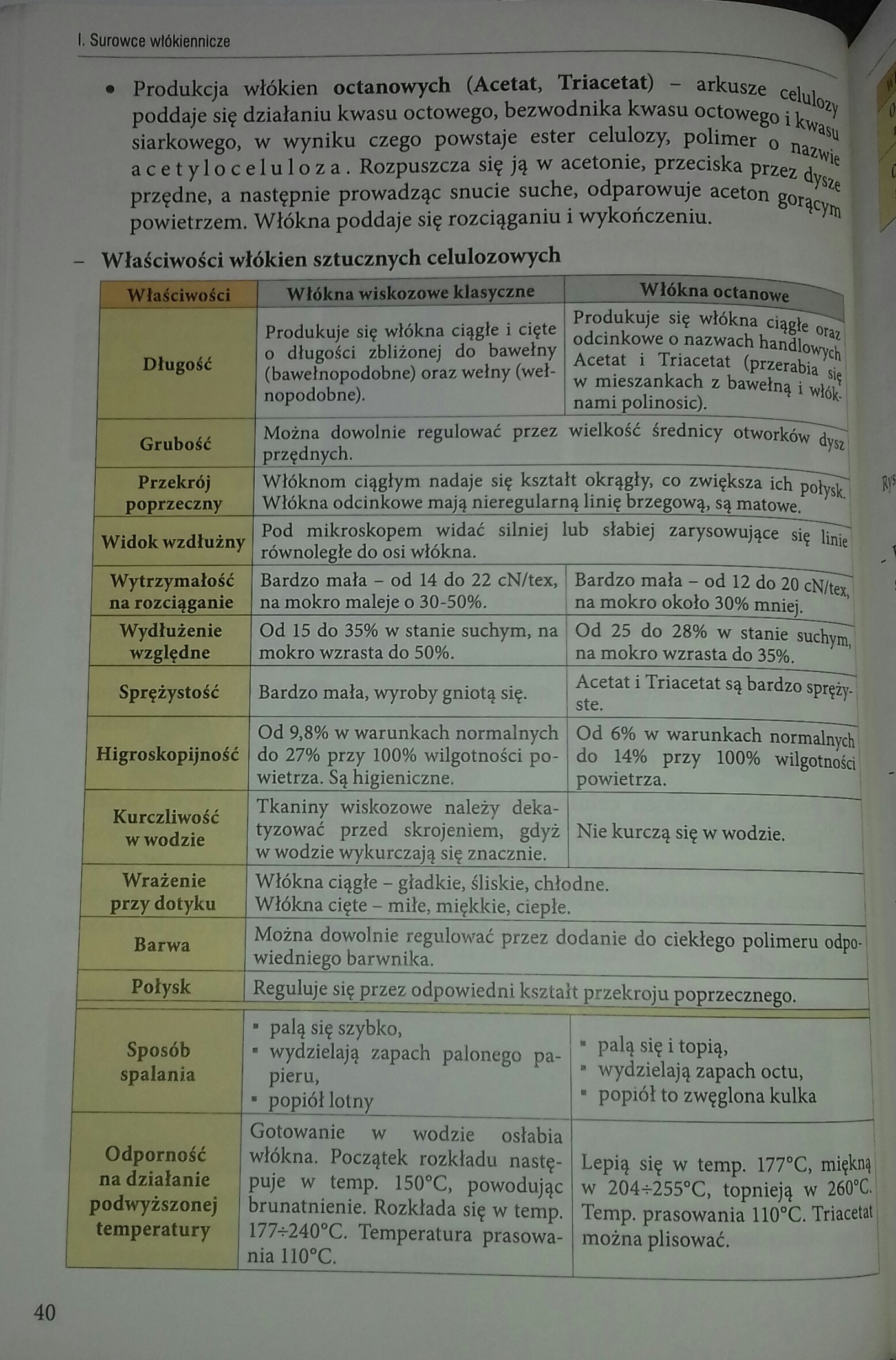 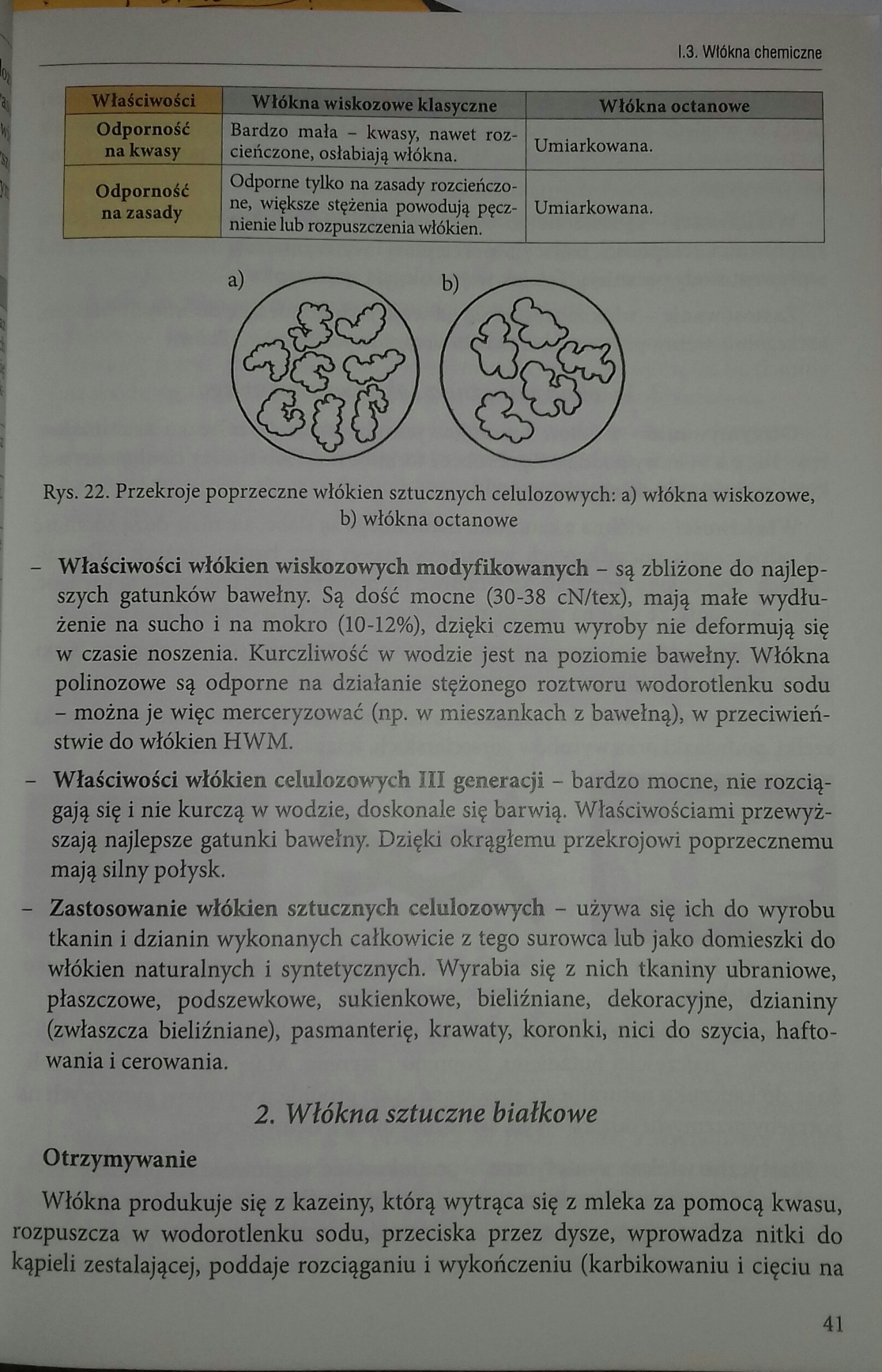 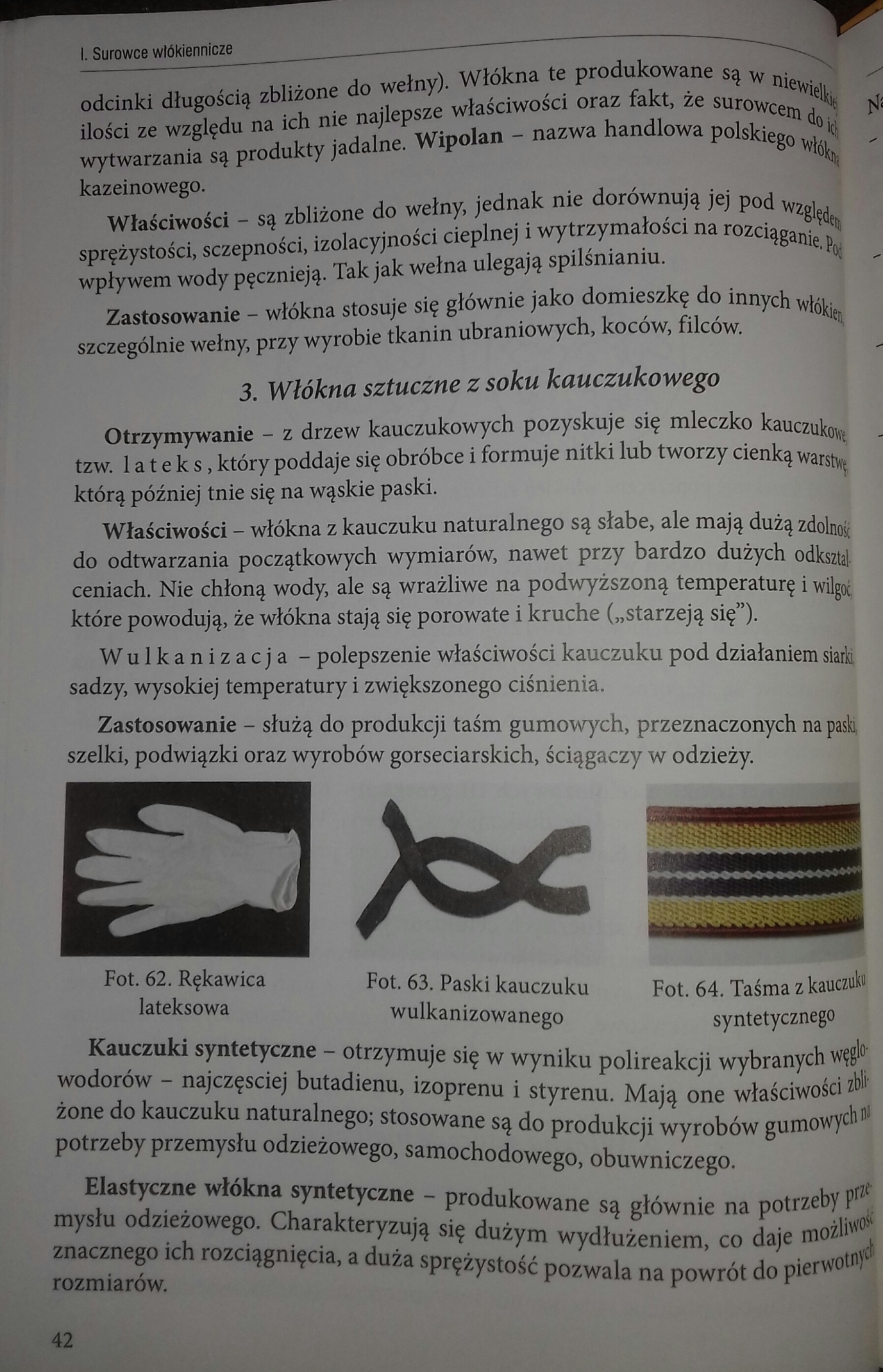 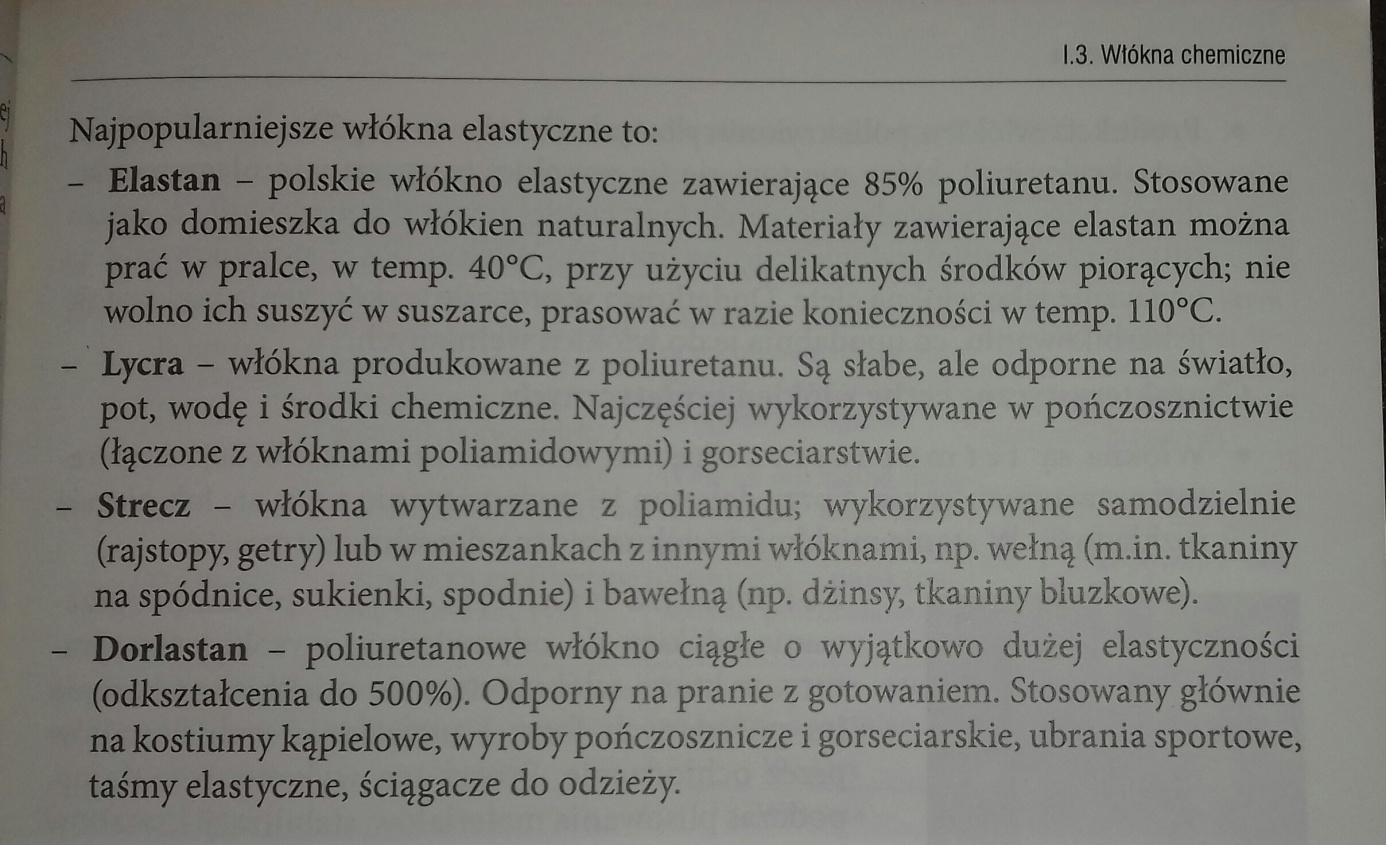 